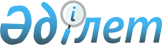 О внесении изменений в решение районного маслихата от 18 февраля 2009 года № 120 "Об установлении размера ставок фиксированного налога для единиц налогообложения в месяц"
					
			Утративший силу
			
			
		
					Решение Каргалинского районного маслихата Актюбинской области от 22 июля 2009 года N 153. Зарегистрировано Управлением юстиции Каргалинского района Актюбинской области 02 сентября 2009 года за N 3-6-89. Утратило силу решением маслихата Каргалинского района Актюбинской области от 1 марта 2018 года № 227
      Сноска. Утратило силу решением маслихата Каргалинского района Актюбинской области от 01.03.2018 № 227 (вводится в действие со дня его первого официального опубликования).
      В соответствии со статьей 6 Закона Республики Казахстан "О местном государственном управлении и самоуправлении в Республике Казахстан" от 23 января 2001 года № 148, статьей 422 Кодекса Республики Казахстан "О налогах и других обязательных платежах в бюджет" (Налоговый кодекс) от 10 декабря 2008 года № 99-IV ЗРК районный маслихат РЕШАЕТ:
      Внести в решение районного маслихата № 120 от 18 февраля 2009 года "Об установлении размера ставок фиксированного налога для единиц налогообложения в месяц", зарегистрированное в управлении юстиции Каргалинского района 19 марта 2009 года за № 3-6–79 и опубликованное в газете "Каргала" № 16-17 от 03 апреля 2009 года, следующие изменения:
      1. Исключить из заголовка приложения к решению слово "базовых", наименование третьего столбца изложить в новой редакции: "Размер ставок фиксированного налога в месячных расчетных показателях".
      2. Решение вводится в действие по истечении 10 календарных дней после официального опубликования. Размеры ставок фиксированного налога на единицу налогообложения в месяц
					© 2012. РГП на ПХВ «Институт законодательства и правовой информации Республики Казахстан» Министерства юстиции Республики Казахстан
				
Председатель
Секретарь
сессии районного маслихата:
районного маслихата:
Ж.Кольжанов
Ж.КульмановПриложение
к решению районного маслихата
№ 153 от 22 июля 2009 г.
№ п/п
Наименование объекта налогооблажения
Размер ставок фиксированного налога в месячных расчетных показателях
1
Игровой автомат без выигрыша, предназначенный для проведения игры с одним игроком
1
2
Игровой автомат без выигрыша, предназначенный для проведения игры с участием более одного игрока
1
3
Персональный компьютер, используемый для проведения игры
1
4
Игровая дорожка
5
5
Карт
2
6
Бильярдный стол
3